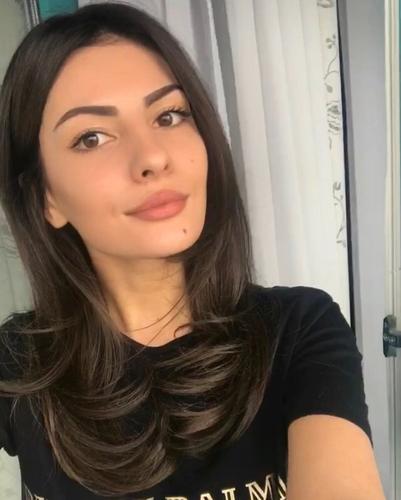 Алборова Инна ИналовнаЖенщина, 22 года, родилась 15 августа 1995+7 (996) 9411188ialborova@bk.ru — предпочитаемый способ связиПроживает: Москва, м. Библиотека им.ЛенинаГражданство: Россия, есть разрешение на работу: РоссияНе готова к переезду, готова к командировкамЖелаемая должность и зарплатаЖелаемая должность и зарплатаЖелаемая должность и зарплатаЖурналистИскусство, развлечения, масс-медиа• Издательская деятельность• Журналистика• ПрессаЗанятость: полная занятостьГрафик работы: полный день
Желательное время в пути до работы: не имеет значенияЖурналистИскусство, развлечения, масс-медиа• Издательская деятельность• Журналистика• ПрессаЗанятость: полная занятостьГрафик работы: полный день
Желательное время в пути до работы: не имеет значенияЖурналистИскусство, развлечения, масс-медиа• Издательская деятельность• Журналистика• ПрессаЗанятость: полная занятостьГрафик работы: полный день
Желательное время в пути до работы: не имеет значенияОпыт работы —3 года 5 месяцевОпыт работы —3 года 5 месяцевОпыт работы —3 года 5 месяцевНоябрь 2017 — Июнь 2018
8 месяцевHow to Greenhowtogreen.ruШтатный авторПоиск актуальных тем
Написание статейФевраль 2018 — Апрель 2018
3 месяцаInStyleМосква, instyle.ruСтажер отдела модыРасшифровка интервью
Перевод интервью с английского языка
Составление отчетов для рекламодателей
Помощь на съемкахСентябрь 2017 — Февраль 2018
6 месяцевANNA RUSSKAannarusska.ruРедакторНаписание статей в раздел "Мода" на сайте ANNA RUSSKA
Поиск актуальных тем
Освещение мероприятий
Подбор фотографий
ИнтервьюированиеОктябрь 2017 — Январь 2018
4 месяцаBuro 24/7www.buro247.ruСтажер в редакции и отделе маркетингаРасшифровка интервью
Написание статей

Подготовка презентаций
Помощь в организации мероприятийМай 2017 — Октябрь 2017
6 месяцевGQwww.gq.ruСтажерРабота над проектом "Человек года GQ"
Работа с сайтом gq.ru
Перевод текстов для онлайн-издания GQЯнварь 2017 — Сентябрь 2017
9 месяцевOil 4 Hairwww.instagram.com/oil.4.hair/SMM-менеджерСоздание контента
Фотосъемка
Взаимодействие с клиентами
Ведение instagram @oil.4.hairЯнварь 2015 — Декабрь 2015
1 годРеспублика Северная Осетия - Алания ГТРК "Алания" (Радио "Алания")ЖурналистНаписание сценария
Организация эфира
Проведение опросов и интервью
Организация деловых встреч руководителяФевраль 2014 — Декабрь 2014
11 месяцевГазета "Слово" (Молодежная газета Республики Северная Осетия - Алания)ЖурналистОсвещение мероприятий
Создание материалов в разных жанрах (информационная заметка, интервью, репортаж)ОбразованиеОбразованиеОбразованиеВысшееВысшееВысшее20182018Московский государственный университет им. М.В. Ломоносова, МоскваФакультет журналистики, Журналистика20162016Северо-Осетинский государственный университет им. К.Л. Хетагурова, ВладикавказФакультет журналистики, ЖурналистикаКлючевые навыкиКлючевые навыкиКлючевые навыкиЗнание языковЗнание языковРусский — роднойАнглийский — читаю профессиональную литературуТурецкий — базовые знанияНавыкиНавыкиГрамотность  Работа с людьми  Аналитические способности  Организация мероприятий  Написание пресс-релизов  Управление проектами  Написание статей  Организаторские навыки  Английский язык  Грамотная речь  Работа в команде  Деловая переписка  Деловое общение  Mac Os  Google Docs  Высокая скорость печати  Делопроизводство  Документооборот  MS Word  MS Office  Деловой этикет  Написание текстов  Креативность  Написание сценариев  Интервьюирование  Наполнение контентом  Проведение опросов  Телефонное интервью  Деловая этика  ДоброжелательностьДополнительная информацияДополнительная информацияДополнительная информацияОбо мнеОбо мнеСвоей сильной стороной считаю организованность, доброжелательность, ответственность и умение работать в коллективе. В свободное время совершенствую английский и изучаю турецкий языки, занимаюсь спортом, посещаю театр и читаю.